竞价文件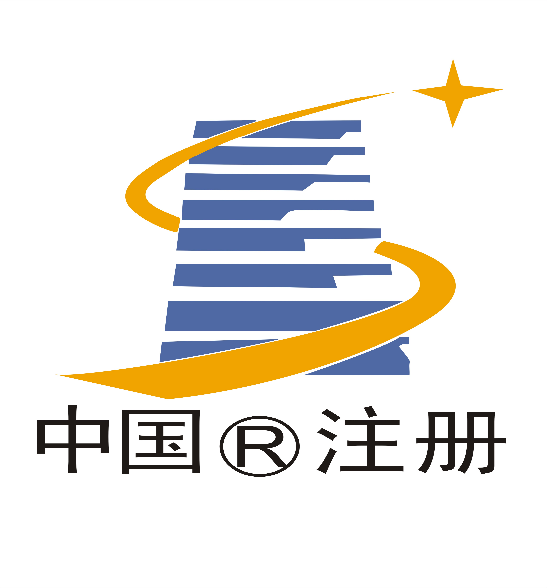 项目名称：英德工贸实业有限公司2024年安全防护用品定点采购项目项目编号：穗科ZFCG2024019 采购人：广东省广裕集团英德工贸实业有限公司采购代理机构：广州穗科建设管理有限公司日期：2024年3月目 录第一章 竞价公告	3第二章 采购需求	7第三章 竞价须知	13第四章 合同条款	18第五章 报价文件格式	23第一章 竞价公告竞价公告广州穗科建设管理有限公司（以下简称“采购代理机构”）受广东省广裕集团英德工贸实业有限公司（以下简称“采购人”）的委托，对英德工贸实业有限公司2024年安全防护用品定点采购项目（项目编号：穗科ZFCG2024019）进行线上竞价采购。广东省广裕集团英德工贸实业有限公司 广州穗科建设管理有限公司2024年3月26日第二章 采购需求一、项目名称：英德工贸实业有限公司2024年安全防护用品定点采购项目二、预算金额：473012.64元，该价格包含产品成本、运输、包装、人工、仓储、保险、验收和税金等一切费用。三、预算明细：四、需求明细：五、合同要求：自成交通知书下达15个工作日内签订合同，期限一年。六、送货地点及送货时间：采购方将根据实际需要，分批分次下达供货需求，供应商需在收到通知之日起3个工作日内将货物交付到英德工贸实业有限公司内指定地点。（不接受物流快递送货）七、供货要求：(1)所供产品为全新产品，符合国家和行业相关质量标准。(2)送货日期与出厂日期差距不得超过3个月，并根据使用地区的自然环境特点相应设有三防措施（防潮、防腐、防锈）的外包装。(3)本项目不接受分拆、分包或转包给其他供应商。(4)供应商必须保证良好的商品质量和服务，如遇质量问题，供应商对所供货物实行包换和包退，由此产生的一切费用由供应商承担。(5)供应商必须按照报价单品牌、规格型号等供货，不得以任何理由予以变更供货品牌，不得以任何理由拒绝供货。(6)保证配送品种和数目的准确性。供应商需附上送货清单，供双方验货后签字确认，双方各持一份，作为送、收货的凭证。对于不符合采购需求的产品，采购人可退货或换货，如有需要更换零配件，供应商需在24小时内更换完。(7)由于产品质量造成安全事故的，供应商需承担全部责任。八、付款方式：货物送至采购人指定地点，经验收合格后，按实际采购量每季度结算一次。申请付款时供应商需提供对公账号、合同、送货单和按规定开具增值税专用发票。九、其他要求：预中商家需在开标后24小时将投标样品进行必要的标记标识，并送招标人处进行核对，如投标样品与招标人提供的所需货物样品图片和参数存在明显不符或未能按时提供投标样品的，取消预中资格。第三章 竞价须知竞价须知一、本项目通过中招联合招标采购网（http://www.365trade.com.cn/）进行竞价，参与竞价的供应商必须登录平台进行注册，注册成功后方可参与项目竞价。二、语言要求供应商提交的响应文件以及供应商与采购人或平台就有关项目的所有来往函电均应使用中文书写。供应商提交的文件或资料可以用另一种语言，但相应内容应附有中文翻译本，由翻译机构盖章或者翻译人员签名。两种语言不一致时以中文翻译本为准。三、在招标采购平台参与项目竞价后放弃成交资格超过三次（含三次）的供应商连同该供应商同一法人名下所有公司将被列入平台黑名单，永久不得参与平台的项目竞价。四、如本项目竞价失败重新启动竞价则不允许已经成功报名参与本项目却未报价的供应商再次报名参与竞价。为避免恶性竞争，参与采购人竞价项目的供应商连续或累计3次成功报名未报价的将列入采购人黑名单，1年内不得参与采购人的所有竞价项目。五、如无正当理由放弃成交资格的供应商连同该供应商同一法人名下所有公司将被列入采购人黑名单，永久不得参与采购人的项目竞价。六、凡参与采购人项目竞价过程中有围标串标等违规情况的供应商不得再参与采购人重新启动的项目竞价，因围标串标行为导致废标的供应商将被列入采购人黑名单，三年内不得参与采购人的项目竞价。七、竞价须知(一)竞价说明1.参与竞价的供应商应承担所有与准备和参加竞价有关的费用，不论竞价的结果如何，采购人和招标采购平台均无义务和责任承担这些费用。2.参与竞价的供应商必须按竞价附件的格式填写，不得随意增加或删除表格内容。除单价、金额或项目要求填写的内容外，不得擅自改动竞价附件内容，否则将有可能影响成交结果，不推荐为成交候选供应商。3.参与竞价的供应商需对用户需求书的所有条款进行整体响应，用户需求书条款若有一条负偏离或不响应，不推荐为成交候选供应商。4.若成交供应商自身原因无法完成本项目，则采购人有权保留追究责任。5.成交供应商因自身原因被取消成交资格，采购人可重新启动采购或按竞价公告规定顺延推选符合要求的供应商作为成交供应商。6.若本项目竞价采购失败，采购人将重新采购，届时采购人有权根据项目具体情况，决定重新采购项目的采购方式。7.成交供应商若无正当理由恶意放弃成交资格，采购人有权将拒绝其参加本项目重新组织的竞价采购活动。8.如采购人在审核或复核参与竞价的供应商所提交的竞价资料时，供应商须无条件配合；期间若发现存在弄虚作假或相关的失信记录或违反国家法律法规等相关的不良情形，采购人可取消其成交资格并保留追究责任的权力。9.参与竞价的供应商向我司咨询的有关项目事项，一切以竞价文件规定和竞价公告规定以及本公司的书面答复为准，其他一切形式均为个人意见，不代表本公司的意见；10.参与竞价的供应商应认真阅读、并充分理解竞价文件的全部内容（包括所有的补充、修改内容重要事项、格式、条款、服务要求和技术规范、参数及要求等）。供应商没有按照竞价文件要求提交全部资料，或者参与竞价所上传的文件没有对竞价文件在各方面都作出实质性响应是供应商的风险，有可能导致其竞价被拒绝，或被认定为无效竞价。11.采购人有权拒绝接受任何不合格的货物或服务，由此产生的费用及相关后果均由成交供应商自行承担。12.供应商认为竞价结果损害其权益的，应按照招标采购平台相关指引在规定的时间内向采购人或平台方提交书面质疑，不提交的视为无异议，逾期提交将不予受理。13.本竞价公告和竞价文件的解释权归“广州穗科建设管理有限公司”所有。(二)竞价文件的澄清或修改1.采购人可以对已发出的竞价文件进行必要的澄清或者修改。澄清或者修改的内容将在招标采购平台上发布澄清（更正/变更）公告。2.无论澄清或者修改的内容是否影响竞价，平台将以邮箱形式通知所有的报名供应商；报名供应商应按要求履行相应的义务；如报名截止时间少于一个工作日的，采购人应当相应顺延报名的截止时间。3.采购人发出的澄清或修改（更正/变更）的内容为竞价文件的组成部分，并对供应商具有约束力。(三)如有要求缴纳竞价保证金的项目有下列任一情形发生时，竞价保证金将不予退还：1.供应商在项目相关公告以及竞价文件等相关规定的报名报价有效期内撤销其报价的；2.获取成交资格后无正当理由放弃成交资格或成交供应商拒绝与采购人签订合同的；3.其他因成交供应商的原因被认定取消成交资格的。(四)响应要求（参与竞价的供应商响应时需要提供以下盖章资料，并对上传的响应文件资料承担责任）1）营业执照（或事业法人登记证或身份证等相关证明）复印件。2）供应商资格声明函（详细见报价文件格式）；3）法定代表人或企业负责人资格证明书及其身份证（正反面）（详细见报价文件格式）；4）参加政府采购活动前3年内在经营活动中没有重大违法记录的书面声明（承诺函）；5）如非法定代表人或企业负责人参加，则须同时提交法定代表人或企业负责人的授权委托书及其被授权人身份证（正反面）（详细见报价文件格式）；6）采购需求响应相关材料，供应商采购需求响应表中有缺漏或条款负偏离，则资质审查不通过。(五)报价要求（报价时需要提供以下盖章资料，并对上传的竞价文件资料承担责任）1.开标一览表。2.响应文件。(六)确定成交候选供应商本项目以最低价（总报价最低）中标的方式确定成交供应商。报价时间截止后，系统按报价（经价格核准后的价格）由低到高顺序（即总报价由低到高）排列，报价最低（总报价最低）的为第一成交候选供应商，报价次高（即总报价次高）的为第二成交候选供应商，以此类推。报价最低且报价相同的，按报价时间在前的为第一成交候选供应商。(七)无效报价1.参与竞价的供应商报价超过最高限价或低于最低限价或超过项目对应产品单项最高限价的视为无效报价。2.参与竞价的供应商须提供本项目要求的响应文件，如果不按公告规定或竞价文件要求等相关规定提供符合要求的响应文件，将被视为无效报价。3.参与竞价的供应商须对本项目采购内容进行整体报价，任何只对其中一部分内容进行的报价都被视为无效报价。4.开标一览表以及有报价供应商落款的报价文件必须加盖报价供应商公章，否则视为无效报价。5.按有关法律、法规、规章属于报价无效的。6.大写金额和小写金额不一致的，以大写金额为准；单价金额小数点或者百分比有明显错位的，以开标一览表的总价为准，并修改单价；总价金额与按单价汇总金额不一致的，以单价金额计算结果为准；不接受总价优惠折扣形式的报价，供应商应将对项目的优惠直接在清单报价中体现出来。如果供应商不接受对其错误的更正，其报价将被视为无效报价。7.有下列情形之一的，视为串通竞价，其报价无效：(1)存在单位负责人为同一人或存在直接控股、管理关系的不同单位参与同一竞价项目；(2)不同供应商的响应文件由同一单位或者个人编制；(3)不同供应商委托同一单位或者个人办理竞价事宜；(4)不同供应商使用同一IP地址参与竞价；(5)不同供应商的响应文件载明的项目管理成员或者联系人员为同一人；(6)不同供应商的响应文件异常一致或者报价呈规律性差异；(7)不同供应商的响应文件相互混淆；(8)不同供应商的平台使用费从同一单位或者个人的账户转出；(八)竞价活动失败1.出现下列情况的，本次竞价活动失败：(1)报名供应商不足3家；(2)报价供应商不足3家；2.出现影响采购公正的违法、违规行为的；3.因重大变故，采购任务取消的；(九)服务费1.成交供应商须向广州穗科建设管理有限公司缴纳采购代理服务费，采购代理服务费按照成交金额的1.5%收取。 2.成交供应商无正当理由放弃成交资格的必须按竞价公告等相关规定缴纳相应的招标代理服务费。3.如确实因不可抗力放弃成交资格的，应在不可抗力发生后三个工作日内予以通知采购人及广州穗科建设管理有限公司并提供相关的证明；如逾期，广州穗科建设管理有限公司将不予退还平台使用费。4. 缴纳代理服务费专用账号：账户：广州穗科建设管理有限公司账号：218803080229开户银行：广州银行广州市福利支行 合同条款（合同格式为合同的参考文本，合同签订双方可根据项目的具体要求进行修订）合     同 （参考模板）甲方：广东省广裕集团英德工贸实业有限公司乙方： 根据《中华人民共和国民法典》及英德工贸实业有限公司2024年安全防护用品定点采购项目的成交结果，甲乙双方经协商确定，特签订本合同，共同遵守。具体条款如下：一、货物品名、规格、单价、计数量按下表执行：二、产品质量要求：1.乙方所提供的货物的质保期按照生产厂家标准；2.乙方应保证提供的货物是全新、未使用过的原装合格正品，并完全符合生产厂家或国家规定的质量、规格和性能的要求;　　3.乙方应保证在质保期内按照生产厂家的服务标准向甲方提供售后服务。三、供货要求：1.交货时间:采购方将根据实际需要，分批分次下达供货需求，供应商需在收到通知之日起3个工作日内将货物交付到英德工贸实业有限公司内指定地点。（不接受物流快递送货）2.交货地点：广东省英德市城北金子山大道四号路1号。四、合同总价及支付方式：1.合同总价：总价      元，最后根据货物成交单价和甲方购买数量据实结算。      2.甲方在每批次货物验收合格且收到乙方开具的符合要求的国家正式发票后，一个月内付清货款。五、双方的权利和义务：1、在合同签订前，乙方需先向甲方交履约保证金人民币壹万元整（￥10000元）。乙方履行完合同义务后，甲方在收货并验收合格后一个月内无息退回。2、乙方提供给甲方的货物确保为正品，其质量、规格及数量等必须与甲方的用户需求和合同要求相符，货物不相符的，甲方有权换货、退货，因此产生的费用由乙方承担，可从履行保证金或应付乙方款项中扣减。3、甲方有及时给付货款的义务。4、对质量有疑义的，甲方有权送相关检测部门进行检测，如检测结果显示不达标的，检测费由乙方支付，当批次全部货物退回（包括已开封的），并有权单方终止合同，合同履约金不予退还，且造成甲方人员不良后果和损失的，由乙方承担赔偿责任。5、乙方对甲方提供的任何资料做好保密工作，不得以任何方式理由向第三方泄密，一经发现，甲方有权要求乙方支付壹万元整（￥10000元）违约金。六、违约责任： 1、乙方不按时提供货物或提供的货物与合同约定不相符的，甲方有权拒收，且有权扣除履约保证金的50%，不予退还，拒收货物产生的运费等费用由乙方承担。2、在甲方给予的宽限期内（甲方给乙方三日）仍不能提供货物或提供的货物仍不相符的，视为乙方违约，换货、退货产生费用由乙方承担，剩余的履约保证金甲方有权不予退还，且甲方有权通知后终止本合同并向第三方采购，乙方需赔偿甲方因此产生的全部损失。3、本合同项下损失包括但不限于甲方向第三方购买产品的价差损失，向第三方支付的赔偿或补偿，为争议解决而支付的交通食宿费、鉴定评估费、调查费、诉讼费、律师费、保全担保费、公告费等，以及甲方其他合理支出。七、未尽事宜或遇特殊情况由双方协商解决，协商不成，通过甲方所在地的人民法院解决。八、本合同载明的地址系双方送达各类通知、协议等文件以及发生纠纷时相关文件及法律文书的送达地址。如一方地址、电话变更，应在变更当日书面通知对方，否则各类通知、文件、文书发出之日视为送达之日。九、本合同一式 肆 份，甲方执 叁 份，乙方执 壹 份，均具同等效力，本合同自双方签字盖章之日起生效。甲方单位名称：                          乙方单位名称：签约代表：                          签约代表：开户银行：                          开户银行：  账号：                              账号：联系电话：                          联系电话：　地址：                              地址：年   月   日                         　年   月    日第五章 报价文件格式格式1 开标一览表开标一览表项目编号：穗科ZFCG2024019项目名称：英德工贸实业有限公司2024年安全防护用品定点采购项目注：1.投标人须按要求填写所有信息，不得随意更改本表格式。2.投标报价包含的内容及要求见第二章采购需求书的“投标报价要求”。3.以人民币报价。4.请务必检查投标报价的单位、小数点位、数值与分项汇总是否一致。竞价供应商名称（盖公章）：                    竞价供应商授权代表（签字或盖章）：             日    期：      年       月     日 格式2投标分项报价表投标分项报价表项目编号：穗科ZFCG2024019项目名称：英德工贸实业有限公司2024年安全防护用品定点采购项目注：1.分项报价分为九项，参照采购需求书明细表，每项分报价不能超过各项单价。2.以人民币报价。3.此表为《开标一览表》的报价明细表，表中各合计项与开标一览表中的对应项均一致相符，如不一致以开标一览表为准。此表如有缺项、漏项，视为投标报价中已包含相关费用，采购人无须另外支付任何费用。4.该表格式仅作参考，投标人的详细报价表格式可自定。5.评标委员会认为投标人的报价明显低于其他通过符合性审查投标人的报价，有可能影响产品质量或 者不能诚信履约的，应当要求其在评标现场合理的时间内提供书面说明，必要时提交相关证明材料；投标人不能证明其报价合理性的，评标委员会应当将其作为无效投标处理。                    竞价供应商名称（盖公章）：                                            竞价供应商授权代表（签字或盖章）：              日    期：      年       月     日 格式3 资格声明函资格文件声明函致：广东省广裕集团英德工贸实业有限公司/广州穗科建设管理有限公司关于贵方采购项目名称：英德工贸实业有限公司2024年安全防护用品定点采购项目（项目编号：穗科ZFCG2024019）项目，本公司（企业）愿意参加，提供竞价文件中规定的货物/服务，并声明本公司（企业）具备本项目要求的资格条件，并已清楚竞价文件的要求及有关文件规定。我方非联合体参加竞标，我方承诺如获得成交，不会将本项目分包或转包。我方承诺在本次采购活动中提交的所有资质文件是准确、真实、有效的，如有违法、违规、弄虚作假行为，所造成的一切损失、不良后果及法律责任，一律由我公司（企业）承担。    特此声明！                                   竞价供应商名称（盖公章）：                             竞价供应商授权代表（签字或盖章）：           日    期：      年       月       日格式4 法定代表人（负责人）证明书法定代表人（负责人）证明书        现任我单位                   职务，为法定代表人（负责人），特此证明。有效期限与本公司所提交的响应文件标注的响应有效期一致。签发日期：     年     月    日附：代表人性别：      年龄：       身份证号码：                    营业执照注册号：                        企业类型：                     经营范围：                                                                                                                    。                                响应供应商名称（盖公章）：                             日    期：      年       月     日格式5 法定代表人（负责人）授权委托书法定代表人（负责人）授权委托书本授权书声明：注册于（公司地址）的（响应供应商名称）在下面签字的（法定代表人（负责人）姓名、职务）代表本公司授权（单位名称）的（授权代表姓名、职务）为本公司的合法代理人，就广州穗科建设管理有限公司的项目编号为：穗科ZFCG2024019的英德工贸实业有限公司2024年安全防护用品定点采购项目活动，提交竞价文件及采购合同的签订、执行、完成和售后服务，作为竞价供应商授权代表以本公司的名义处理一切与之有关的事宜。被授权人（竞价供应商授权代表）无转委托权限。本授权书于      年     月     日签字之日起生效，特此声明。附：竞价供应商名称（盖公章）：                               地址：                                                  法定代表人（负责人）签字或盖章：                              竞价供应商授权代表签字或盖章：                 职务：                格式6 采购需求响应声明函采购需求响应声明函致：广东省广裕集团英德工贸实业有限公司、广州穗科建设管理有限公司关于贵单位、贵司发布英德工贸实业有限公司2024年安全防护用品定点采购项目（项目编号：穗科ZFCG2024019）的竞价项目，本公司（企业）愿意参加采购活动，并作出如下声明：本公司（企业）承诺在报名时已对于用户需求书中的各项条款、内容及要求给予充分考虑，明确承诺对于本项目的用户需求中的各项条款、内容及要求均为完全响应，不存在任意一条负偏离或不响应的情况。本公司（企业）清楚，若对于用户需求书各项条款存在任意一条负偏离或不响应的情况，不被推荐为成交候选供应商的要求。本公司（企业）承诺在本次采购活动中，如有违法、违规、弄虚作假行为，所造成的损失、不良后果及法律责任，一律由我公司（企业）承担。                                                   竞价供应商名称（盖公章）：                             竞价供应商授权代表（签字或盖章）：                     日    期：      年       月     日注：①需补充以下相关内容：售后服务方案等等相关方案，格式自拟；②采购需求响应表；采购需求响应表项目编号：穗科ZFCG2024019  项目名称：英德工贸实业有限公司2024年安全防护用品定点采购项目备注：本表根据竞价文件采购需求，响应供应商须逐条详细响应并作出标注“正偏离/负偏离/无偏离”，“正/负偏离”的请在偏离说明栏目中具体说明及填写页码，响应供应商须明确承诺对于本项目的采购需求中的各项条款、内容及要求均为完全响应，否则视相应条款响应为负偏离，供应商响应表中有缺漏或条款负偏离，则资质审查不通过。格式7 采购代理服务费承诺书采购代理服务费承诺书致：广州穗科建设管理有限公司如果我公司在贵公司组织的：英德工贸实业有限公司2024年安全防护用品定点采购项目（项目编号：穗科ZFCG2024019）的项目采购中获成交，我公司保证按照竞价文件规定缴纳的“采购代理服务费”后，凭领取人身份证原件及招标代理服务费缴费凭证并加盖公章领取《成交通知书》。我公司如违反上款承诺，愿凭贵公司开出的相关通知，按上述承诺金额的200％支付，并按广州穗科建设管理有限公司的要求办理支付手续，并愿承担全部由此引起的法律责任。特此承诺！                                竞价供应商名称（盖公章）：                             竞价供应商授权代表（签字或盖章）：                     日    期：      年       月     日项目名称英德工贸实业有限公司2024年安全防护用品定点采购项目英德工贸实业有限公司2024年安全防护用品定点采购项目英德工贸实业有限公司2024年安全防护用品定点采购项目项目编号穗科ZFCG2024019报名时间公告发布之日起公告发布之日起公告发布之日起报名结束时间2024年3月29日 报价截止时间和开标时间2024年4月1日14:00:002024年4月1日14:00:002024年4月1日14:00:002024年4月1日14:00:002024年4月1日14:00:00报价次数1报价是否含税是报价规则在报价过程中，不公开报价供应商的公司名称及报价金额采购内容英德工贸实业有限公司2024年安全防护用品定点采购项目英德工贸实业有限公司2024年安全防护用品定点采购项目英德工贸实业有限公司2024年安全防护用品定点采购项目数量1批最高限价人民币473012.64元人民币473012.64元人民币473012.64元人民币473012.64元人民币473012.64元报名方式本项目的竞价公告及相关信息在相关媒体【广州穗科建设管理有限公司网站（http://gzsuike.com/Home/index.aspx）和中招联合招标采购网（http://www.365trade.com.cn/）、中国招标投标公共服务平台、中国政府采购网、广东省英德监狱内网信息平台、广东省英德监狱门户网】上公布，并视为有效送达。本项目采用“中招联合招标采购网”（http://www.365trade.com.cn/）接受供应商报名，供应商注册登录“中招联合招标采购网”进入系统，在【寻找招标项目】栏目中点击“更多”进行项目名称查询，找到项目点击“立即参与”。参与竞价的供应商报名时需要提供以下盖章资料，并对上传的报名文件资料承担责任。（1）营业执照（或事业法人登记证或身份证等相关证明）复印件。（2）法定代表人或企业负责人资格证明书及其身份证（正反面）（详细见报价文件格式）；（3）如非法定代表人或企业负责人参加，则须同时提交法定代表人或企业负责人的授权委托书及其被授权人身份证（正反面）（详细见报价文件格式）；本项目的竞价公告及相关信息在相关媒体【广州穗科建设管理有限公司网站（http://gzsuike.com/Home/index.aspx）和中招联合招标采购网（http://www.365trade.com.cn/）、中国招标投标公共服务平台、中国政府采购网、广东省英德监狱内网信息平台、广东省英德监狱门户网】上公布，并视为有效送达。本项目采用“中招联合招标采购网”（http://www.365trade.com.cn/）接受供应商报名，供应商注册登录“中招联合招标采购网”进入系统，在【寻找招标项目】栏目中点击“更多”进行项目名称查询，找到项目点击“立即参与”。参与竞价的供应商报名时需要提供以下盖章资料，并对上传的报名文件资料承担责任。（1）营业执照（或事业法人登记证或身份证等相关证明）复印件。（2）法定代表人或企业负责人资格证明书及其身份证（正反面）（详细见报价文件格式）；（3）如非法定代表人或企业负责人参加，则须同时提交法定代表人或企业负责人的授权委托书及其被授权人身份证（正反面）（详细见报价文件格式）；本项目的竞价公告及相关信息在相关媒体【广州穗科建设管理有限公司网站（http://gzsuike.com/Home/index.aspx）和中招联合招标采购网（http://www.365trade.com.cn/）、中国招标投标公共服务平台、中国政府采购网、广东省英德监狱内网信息平台、广东省英德监狱门户网】上公布，并视为有效送达。本项目采用“中招联合招标采购网”（http://www.365trade.com.cn/）接受供应商报名，供应商注册登录“中招联合招标采购网”进入系统，在【寻找招标项目】栏目中点击“更多”进行项目名称查询，找到项目点击“立即参与”。参与竞价的供应商报名时需要提供以下盖章资料，并对上传的报名文件资料承担责任。（1）营业执照（或事业法人登记证或身份证等相关证明）复印件。（2）法定代表人或企业负责人资格证明书及其身份证（正反面）（详细见报价文件格式）；（3）如非法定代表人或企业负责人参加，则须同时提交法定代表人或企业负责人的授权委托书及其被授权人身份证（正反面）（详细见报价文件格式）；本项目的竞价公告及相关信息在相关媒体【广州穗科建设管理有限公司网站（http://gzsuike.com/Home/index.aspx）和中招联合招标采购网（http://www.365trade.com.cn/）、中国招标投标公共服务平台、中国政府采购网、广东省英德监狱内网信息平台、广东省英德监狱门户网】上公布，并视为有效送达。本项目采用“中招联合招标采购网”（http://www.365trade.com.cn/）接受供应商报名，供应商注册登录“中招联合招标采购网”进入系统，在【寻找招标项目】栏目中点击“更多”进行项目名称查询，找到项目点击“立即参与”。参与竞价的供应商报名时需要提供以下盖章资料，并对上传的报名文件资料承担责任。（1）营业执照（或事业法人登记证或身份证等相关证明）复印件。（2）法定代表人或企业负责人资格证明书及其身份证（正反面）（详细见报价文件格式）；（3）如非法定代表人或企业负责人参加，则须同时提交法定代表人或企业负责人的授权委托书及其被授权人身份证（正反面）（详细见报价文件格式）；本项目的竞价公告及相关信息在相关媒体【广州穗科建设管理有限公司网站（http://gzsuike.com/Home/index.aspx）和中招联合招标采购网（http://www.365trade.com.cn/）、中国招标投标公共服务平台、中国政府采购网、广东省英德监狱内网信息平台、广东省英德监狱门户网】上公布，并视为有效送达。本项目采用“中招联合招标采购网”（http://www.365trade.com.cn/）接受供应商报名，供应商注册登录“中招联合招标采购网”进入系统，在【寻找招标项目】栏目中点击“更多”进行项目名称查询，找到项目点击“立即参与”。参与竞价的供应商报名时需要提供以下盖章资料，并对上传的报名文件资料承担责任。（1）营业执照（或事业法人登记证或身份证等相关证明）复印件。（2）法定代表人或企业负责人资格证明书及其身份证（正反面）（详细见报价文件格式）；（3）如非法定代表人或企业负责人参加，则须同时提交法定代表人或企业负责人的授权委托书及其被授权人身份证（正反面）（详细见报价文件格式）；供应商资格要求及响应要求（1）供应商必须是具有独立承担民事责任能力的在中华人民共和国境内注册的法人或其他组织或自然人，响应时提交有效的营业执照（或事业法人登记证或身份证等相关证明）副本复印件；分支机构响应的，须提供总公司和分公司营业执照副本复印件，总公司出具给分支机构的授权书。（2）参加政府采购活动前3年内在经营活动中没有重大违法记录的书面声明；（3）供应商未被列入失信被执行人、重大税收违法失信主体、政府采购严重违法失信行为记录名单（注：1）以评审当日在“信用中国”网站（www.creditchina.gov.cn）、中国政府采购网（www.ccgp.gov.cn）的查询结果为准，处罚期限届满的除外；2）采购代理机构同时对信用信息查询记录和证据截图或下载存档。）；注： 参与竞价的供应商报名时需要提供以下盖章资料，并对上传的响应文件资料承担责任。1）营业执照（或事业法人登记证或身份证等相关证明）复印件。2）供应商资格声明函（详细见报价文件格式）；3）法定代表人或企业负责人资格证明书及其身份证（正反面）（详细见报价文件格式）；4）参加政府采购活动前3年内在经营活动中没有重大违法记录的书面声明（承诺函）；5）如非法定代表人或企业负责人参加，则须同时提交法定代表人或企业负责人的授权委托书及其被授权人身份证（正反面）（详细见报价文件格式）；6）采购需求响应相关材料，供应商采购需求响应表中有缺漏或条款负偏离，则资质审查不通过。（1）供应商必须是具有独立承担民事责任能力的在中华人民共和国境内注册的法人或其他组织或自然人，响应时提交有效的营业执照（或事业法人登记证或身份证等相关证明）副本复印件；分支机构响应的，须提供总公司和分公司营业执照副本复印件，总公司出具给分支机构的授权书。（2）参加政府采购活动前3年内在经营活动中没有重大违法记录的书面声明；（3）供应商未被列入失信被执行人、重大税收违法失信主体、政府采购严重违法失信行为记录名单（注：1）以评审当日在“信用中国”网站（www.creditchina.gov.cn）、中国政府采购网（www.ccgp.gov.cn）的查询结果为准，处罚期限届满的除外；2）采购代理机构同时对信用信息查询记录和证据截图或下载存档。）；注： 参与竞价的供应商报名时需要提供以下盖章资料，并对上传的响应文件资料承担责任。1）营业执照（或事业法人登记证或身份证等相关证明）复印件。2）供应商资格声明函（详细见报价文件格式）；3）法定代表人或企业负责人资格证明书及其身份证（正反面）（详细见报价文件格式）；4）参加政府采购活动前3年内在经营活动中没有重大违法记录的书面声明（承诺函）；5）如非法定代表人或企业负责人参加，则须同时提交法定代表人或企业负责人的授权委托书及其被授权人身份证（正反面）（详细见报价文件格式）；6）采购需求响应相关材料，供应商采购需求响应表中有缺漏或条款负偏离，则资质审查不通过。（1）供应商必须是具有独立承担民事责任能力的在中华人民共和国境内注册的法人或其他组织或自然人，响应时提交有效的营业执照（或事业法人登记证或身份证等相关证明）副本复印件；分支机构响应的，须提供总公司和分公司营业执照副本复印件，总公司出具给分支机构的授权书。（2）参加政府采购活动前3年内在经营活动中没有重大违法记录的书面声明；（3）供应商未被列入失信被执行人、重大税收违法失信主体、政府采购严重违法失信行为记录名单（注：1）以评审当日在“信用中国”网站（www.creditchina.gov.cn）、中国政府采购网（www.ccgp.gov.cn）的查询结果为准，处罚期限届满的除外；2）采购代理机构同时对信用信息查询记录和证据截图或下载存档。）；注： 参与竞价的供应商报名时需要提供以下盖章资料，并对上传的响应文件资料承担责任。1）营业执照（或事业法人登记证或身份证等相关证明）复印件。2）供应商资格声明函（详细见报价文件格式）；3）法定代表人或企业负责人资格证明书及其身份证（正反面）（详细见报价文件格式）；4）参加政府采购活动前3年内在经营活动中没有重大违法记录的书面声明（承诺函）；5）如非法定代表人或企业负责人参加，则须同时提交法定代表人或企业负责人的授权委托书及其被授权人身份证（正反面）（详细见报价文件格式）；6）采购需求响应相关材料，供应商采购需求响应表中有缺漏或条款负偏离，则资质审查不通过。（1）供应商必须是具有独立承担民事责任能力的在中华人民共和国境内注册的法人或其他组织或自然人，响应时提交有效的营业执照（或事业法人登记证或身份证等相关证明）副本复印件；分支机构响应的，须提供总公司和分公司营业执照副本复印件，总公司出具给分支机构的授权书。（2）参加政府采购活动前3年内在经营活动中没有重大违法记录的书面声明；（3）供应商未被列入失信被执行人、重大税收违法失信主体、政府采购严重违法失信行为记录名单（注：1）以评审当日在“信用中国”网站（www.creditchina.gov.cn）、中国政府采购网（www.ccgp.gov.cn）的查询结果为准，处罚期限届满的除外；2）采购代理机构同时对信用信息查询记录和证据截图或下载存档。）；注： 参与竞价的供应商报名时需要提供以下盖章资料，并对上传的响应文件资料承担责任。1）营业执照（或事业法人登记证或身份证等相关证明）复印件。2）供应商资格声明函（详细见报价文件格式）；3）法定代表人或企业负责人资格证明书及其身份证（正反面）（详细见报价文件格式）；4）参加政府采购活动前3年内在经营活动中没有重大违法记录的书面声明（承诺函）；5）如非法定代表人或企业负责人参加，则须同时提交法定代表人或企业负责人的授权委托书及其被授权人身份证（正反面）（详细见报价文件格式）；6）采购需求响应相关材料，供应商采购需求响应表中有缺漏或条款负偏离，则资质审查不通过。（1）供应商必须是具有独立承担民事责任能力的在中华人民共和国境内注册的法人或其他组织或自然人，响应时提交有效的营业执照（或事业法人登记证或身份证等相关证明）副本复印件；分支机构响应的，须提供总公司和分公司营业执照副本复印件，总公司出具给分支机构的授权书。（2）参加政府采购活动前3年内在经营活动中没有重大违法记录的书面声明；（3）供应商未被列入失信被执行人、重大税收违法失信主体、政府采购严重违法失信行为记录名单（注：1）以评审当日在“信用中国”网站（www.creditchina.gov.cn）、中国政府采购网（www.ccgp.gov.cn）的查询结果为准，处罚期限届满的除外；2）采购代理机构同时对信用信息查询记录和证据截图或下载存档。）；注： 参与竞价的供应商报名时需要提供以下盖章资料，并对上传的响应文件资料承担责任。1）营业执照（或事业法人登记证或身份证等相关证明）复印件。2）供应商资格声明函（详细见报价文件格式）；3）法定代表人或企业负责人资格证明书及其身份证（正反面）（详细见报价文件格式）；4）参加政府采购活动前3年内在经营活动中没有重大违法记录的书面声明（承诺函）；5）如非法定代表人或企业负责人参加，则须同时提交法定代表人或企业负责人的授权委托书及其被授权人身份证（正反面）（详细见报价文件格式）；6）采购需求响应相关材料，供应商采购需求响应表中有缺漏或条款负偏离，则资质审查不通过。报价要求通过报名供应商应根据本公告要求，在规定的竞价时间内对采购项目进行报价，同时按本公告要求完整、真实、准确地填写并上传相应报价附件，符合要求的供应商在2024年4月1日14:00:00前将以下报价文件材料加盖供应商单位公章后扫描上传至本项目中招联合招标采购网系统。超时中招联合招标采购网系统将自动关闭上传窗口。（报价时需要提供以下盖章资料，并对上传的竞价文件资料承担责任）1.开标一览表。2.响应文件盖章版扫描件。通过报名供应商应根据本公告要求，在规定的竞价时间内对采购项目进行报价，同时按本公告要求完整、真实、准确地填写并上传相应报价附件，符合要求的供应商在2024年4月1日14:00:00前将以下报价文件材料加盖供应商单位公章后扫描上传至本项目中招联合招标采购网系统。超时中招联合招标采购网系统将自动关闭上传窗口。（报价时需要提供以下盖章资料，并对上传的竞价文件资料承担责任）1.开标一览表。2.响应文件盖章版扫描件。通过报名供应商应根据本公告要求，在规定的竞价时间内对采购项目进行报价，同时按本公告要求完整、真实、准确地填写并上传相应报价附件，符合要求的供应商在2024年4月1日14:00:00前将以下报价文件材料加盖供应商单位公章后扫描上传至本项目中招联合招标采购网系统。超时中招联合招标采购网系统将自动关闭上传窗口。（报价时需要提供以下盖章资料，并对上传的竞价文件资料承担责任）1.开标一览表。2.响应文件盖章版扫描件。通过报名供应商应根据本公告要求，在规定的竞价时间内对采购项目进行报价，同时按本公告要求完整、真实、准确地填写并上传相应报价附件，符合要求的供应商在2024年4月1日14:00:00前将以下报价文件材料加盖供应商单位公章后扫描上传至本项目中招联合招标采购网系统。超时中招联合招标采购网系统将自动关闭上传窗口。（报价时需要提供以下盖章资料，并对上传的竞价文件资料承担责任）1.开标一览表。2.响应文件盖章版扫描件。通过报名供应商应根据本公告要求，在规定的竞价时间内对采购项目进行报价，同时按本公告要求完整、真实、准确地填写并上传相应报价附件，符合要求的供应商在2024年4月1日14:00:00前将以下报价文件材料加盖供应商单位公章后扫描上传至本项目中招联合招标采购网系统。超时中招联合招标采购网系统将自动关闭上传窗口。（报价时需要提供以下盖章资料，并对上传的竞价文件资料承担责任）1.开标一览表。2.响应文件盖章版扫描件。联系方式1.采购单位： 名称：广东省广裕集团英德工贸实业有限公司地址：广东省英德市城北金子山大道四号路1号项目联系人：胡先生  电话：0763-3165091，0763-3165092监督部门：广东省英德监狱纪委监督电话：0763-3165066，0763-3165065代理机构：名称：广州穗科建设管理有限公司地址：广州市天河区燕岭路89号燕侨大厦1308室项目联系人：苏工电话：020-372606091.采购单位： 名称：广东省广裕集团英德工贸实业有限公司地址：广东省英德市城北金子山大道四号路1号项目联系人：胡先生  电话：0763-3165091，0763-3165092监督部门：广东省英德监狱纪委监督电话：0763-3165066，0763-3165065代理机构：名称：广州穗科建设管理有限公司地址：广州市天河区燕岭路89号燕侨大厦1308室项目联系人：苏工电话：020-372606091.采购单位： 名称：广东省广裕集团英德工贸实业有限公司地址：广东省英德市城北金子山大道四号路1号项目联系人：胡先生  电话：0763-3165091，0763-3165092监督部门：广东省英德监狱纪委监督电话：0763-3165066，0763-3165065代理机构：名称：广州穗科建设管理有限公司地址：广州市天河区燕岭路89号燕侨大厦1308室项目联系人：苏工电话：020-372606091.采购单位： 名称：广东省广裕集团英德工贸实业有限公司地址：广东省英德市城北金子山大道四号路1号项目联系人：胡先生  电话：0763-3165091，0763-3165092监督部门：广东省英德监狱纪委监督电话：0763-3165066，0763-3165065代理机构：名称：广州穗科建设管理有限公司地址：广州市天河区燕岭路89号燕侨大厦1308室项目联系人：苏工电话：020-372606091.采购单位： 名称：广东省广裕集团英德工贸实业有限公司地址：广东省英德市城北金子山大道四号路1号项目联系人：胡先生  电话：0763-3165091，0763-3165092监督部门：广东省英德监狱纪委监督电话：0763-3165066，0763-3165065代理机构：名称：广州穗科建设管理有限公司地址：广州市天河区燕岭路89号燕侨大厦1308室项目联系人：苏工电话：020-37260609序号名称建议品牌单价（元）单位（个）价格（元）1活性炭口罩朝美、保为康、美之达0.17652416092252.162防尘口罩朝美、保为康、美之达0.146698880102036.483防护眼镜3M、代尔塔、霍尼韦尔243800912004耐高温手套誉丰、老悍匠、安百利69200138005一次性手套0.049720000352806防毒面具3M、保为康、朝美14.86000880007纱手套（双）佳德伦、职安康、誉丰0.7933600265448防切割手套希尔盾、德国迪克、安美尚2552051009高温防溅射围裙鑫圣源、甲盾士、焊途7524018000总价：473012.64473012.64473012.64473012.64序号产品名称规格和需求样品图片1防护眼镜材质为聚碳酸酯镜片，镜片表面附有防雾涂层；乙烯镜框。
2.产品为原装独立包装，产品具有特种安全劳动用品符号（LA符号）
3.提供对应产品的CMA或CNAS检验检测合格报告复印件4.10434型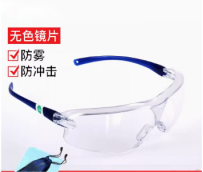 2活性炭口罩1.规格型号17.5cmX9.5cm ，四层防护以上，口罩必须含有活性炭层。
2.单盒包装50个。                                3.提供对应产品的CMA或CNAS检验检测合格报告复印件。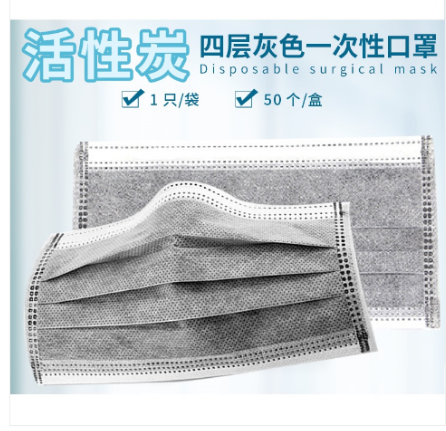 3耐高温手套1.材质为：优质复合铝箔手背、强力隔热棉(非石棉)内层；耐高温，隔热性能好。                                    2.手背及手腕部可防环境温度1000度；手堂部隔热毛毡可直接接触温度500度以上。                     3.产品为原厂独立包装。                                                          4.提供对应产品的CMA或CNAS检验检测合格报告复印件。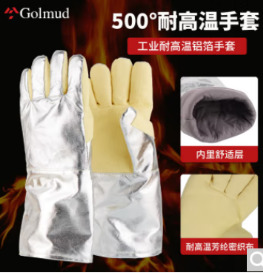 4防毒面具1.原厂独立包装。                                                                              2.可过滤有机气体及蒸汽笨、四氯化碳、苯胺类等有毒有害气体。                                                                       3.符合GB 2890-2009《呼吸防护 自吸过滤式防毒面具》标准。                                                                               4.提供对应产品的CMA或CNAS检验检测合格报告复印件。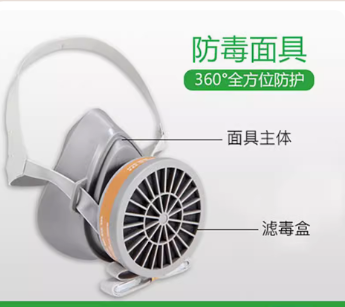 5纱手套1.棉纱材质；防滑；持久耐磨；轻抗撕裂；透气；吸汗。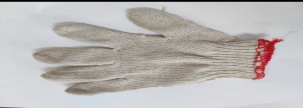 6一次性手套1.透明塑料PE薄膜手套或TPE手套；无粉；光面；一次性多功能使用；符合国家质量标准和ISO13485：2016质量管理体系标准；厚≥0.035mm。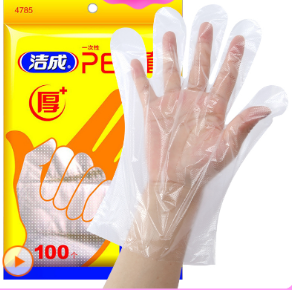 7高温防溅射围裙1.规格70*105、反绒牛皮或镀锌材质、防烫、防火花、耐磨、隔热、耐高温；2.原厂独立包装；3.提供对应产品的检验检测合格报告复印件。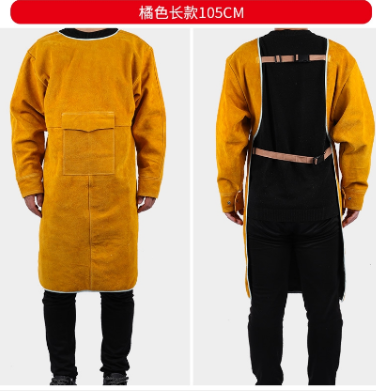 8防尘口罩1. 规格型号17.5cmX9.5cm，细菌过滤效率大于等于95%。
2.独立包装或一盒包装50个。                                3.提供对应产品的CMA或CNAS检验检测合格报告复印件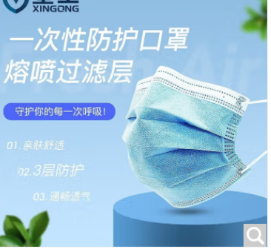 9防切割手套1、五指防割手套，304不锈钢材质，具有欧盟或国家级冲击割伤防护标准。2、提供对应产品的检验检测合格报告复印件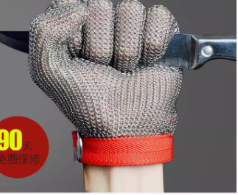 序号名称建议品牌单价（元）全年最高采购数量单位（个）最高限价（元）成交单价（元，保留小数点后两位）1活性炭口罩朝美、保为康、美之达0.17652416092252.162防尘口罩朝美、保为康、美之达0.146698880102036.483防护眼镜3M、代尔塔、霍尼韦尔243800912004耐高温手套誉丰、老悍匠、安百利69200138005一次性手套0.049720000352806防毒面具3M、保为康、朝美14.86000880007纱手套（双）佳德伦、职安康、誉丰0.7933600265448防切割手套希尔盾、德国迪克、安美尚2552051009高温防溅射围裙鑫圣源、甲盾士、焊途7524018000采购内容数量投标报价英德工贸实业有限公司2024年安全防护用品定点采购项目1项投标总报价（人民币元）：大写：                     元小写：                     元序号名称品牌单价（元）单位（个）价格（元）备注总价：序号采购需求内容响应供应商响应详细内容正/负/无偏离偏离说明响应文件响应页码12345678910…